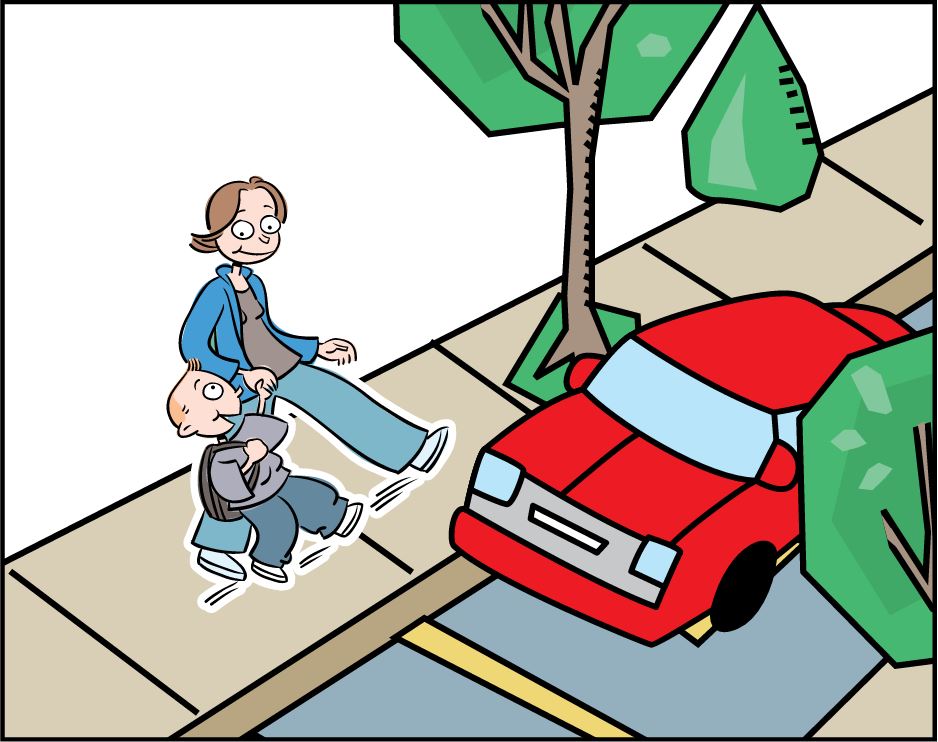 THUMBS UP